مفردات المنهج : < البيئة والتلوث >	وزارة التعليم العالي والبحث العلمي – جمهورية العراقوزارة التعليم العالي والبحث العلمي – جمهورية العراقوزارة التعليم العالي والبحث العلمي – جمهورية العراق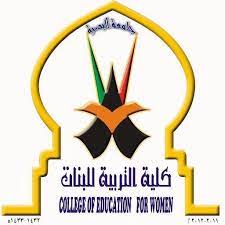 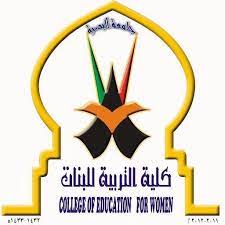 الجامعة : جامعة البصرة الجامعة : جامعة البصرة الجامعة : جامعة البصرة الكليــة : التربية للبناتالكليــة : التربية للبناتالكليــة : التربية للبناتالقسم : الجغرافياالقسم : الجغرافياالقسم : الجغرافياالفصل الدراسي : الأول الفصل الدراسي : الأول العام الدراسي : 2023-2024العام الدراسي : 2023-2024رقم الموبايل :07707016432أسم التدريسي : ا.د  علي ناصر عبداللهعدد وحدات الدرس :4جهة الانتساب :كلية التربية للبناترابط الصفحة الرسمية : الايميل الرسمي : ali.naseer@uobasrah.edu.iqنظرة عامة تلعب البيئة الدور الاساس في تحديد مصير ونهاية الملوثات البيئية , لذا ان البيئة الطبيعية (الهواء , الماء, التربة) تتعرض باستمرار لملوثات اخذة بالتزايد المستمر جراء الممارسات الخاطئة من قبل الانسان من اجل استغلال البيئة لمصلحته.الأهداف والغاياتالتعرف على مفهوم البيئة والتلوث  التعرف على اهمية البيئة الطبيعية والاصطناعية   دراسة انواع الملوثات البيئية  بيان خطر الملوثات البيئيةدراسة المشاكل البيئية العالمية والمحلية وضع الحلول للمشاكل البيئيةالمصادر 1 – حسن سيد احمد ابو العينين واخرون , جغرافية الانسان والبيئة , الدار الاكاديمية للنشر والتوزيع , الكويت , ط1 , 20062 – رجاء وحيد دويدري , البيئة مفهومها العلمي المعاصر وعمقها الفكري التراثي , دار الفكر للنشر والتوزيع , دمشق , ط1 , 20043 – حسين السعدي , علم البيئة , دار اليازوري للنشر والتوزيع , الاردن , الطبعة العربية , 2008التقييمات المعتمدة تعتمد درجة المادة (    قيمة الدرجة  ) موزعة على الجوانب التالية :  الدرجة التفاصيل 50الامتحانات 20درجة الاستيعاب10المشاركة 20الحضور100الدرجة الكلية وصف الدرس وجدول التخصيصيتضمن الدر س  (  2) ساعة - عدد الساعات الأسبوعية معتمدة موزعة على 15 أسبوعًا . الامتحانات والتقييمات القراءة في المصدرالموضوع التأريخالاسبوعتعريف البيئة والايكولوجية18/101مفهوم البيئة ( البيئة الطبيعية والاصطناعية)25/102البيئة وعلم الجغرافية31/103تطور علم البيئة8/114الامتحان 1النظم البيئية15/115مراحل تطور العلاقة بين النظم الطبيعية والبشرية 22/116مكونات النظم البيئية (الغلاف الصخري , الغلاف الجوي)29/117الغلاف المائي , الغلاف الحيوي6/128الامتحان 2البيئة والتنمية13/129التنمية المستدامة والتوعية البيئية20/1210البيئة والتلوث البيئي27/1211تلوث الهواء ومصادرة واثارة3/112الامتحان 3تكملة تلوث الهواء ومصادرة واثارة10/113تلوث الماء ومصادرة واثارة17/114تكملة تلوث الماء ومصادرة واثارة25/115امتحان نهاية الفصلامتحان نهاية الفصلامتحان نهاية الفصلامتحان نهاية الفصلامتحان نهاية الفصلالامتحانات والتقييمات القراءة في المصدرالموضوع التأريخالاسبوعتلوث التربة ومصادرة واثارة14/216تكملة تلوث التربة ومصادرة واثارة21/217التلوث الضوضائي ومصادرة واثارة28/218تكملة التلوث الضوضائي ومصادرة واثارة7/319الامتحان 1تلوث النبات واثارة14/320التلوث الصحي واثارة21/321التلوث الاشعاعي ومصادرة واثارة28/322تكملة التلوث الاشعاعي ومصادرة واثارة4/423الامتحان 2التلوث بالعناصر الثقيلة11/424اثار التلوث بالعناصر الثقيلة18/425المشاكل البيئية (مشكلة الجفاف والتصحر)25/426الاحتباس الحراري2/527الامتحان 3النفايات الصلبة والسائلة والغازية9/528استنزاف الموارد16/529القوانين والتشريعات البيئية23/530امتحان نهاية الفصلامتحان نهاية الفصلامتحان نهاية الفصلامتحان نهاية الفصلامتحان نهاية الفصلهل يمكن تطوير المنهج   < ضمن صلاحية التدريسي 20% >  على ان تتضمن مفردات تخدم الاستدامةهل يمكن تطوير المنهج   < ضمن صلاحية التدريسي 20% >  على ان تتضمن مفردات تخدم الاستدامةنعم يمكن ضمن المحاورالتغيرات المناخية , التنوع الحيوي استثمار مصادر الطاقة البديلة (الطاقة النظيفة) للمحافظة على النظم البيئية . الجوي